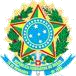 MINISTÉRIO DA EDUCAÇÃOSECRETARIA DE EDUCAÇÃO PROFISSIONAL E TECNOLÓGICA INSTITUTO FEDERAL DE EDUCAÇÃO, CIÊNCIA E TECNOLOGIA BAIANOKm 04 da Estrada de Igara, s/n, Zona Rural, CEP 48.970-000 – Senhor do Bonfim/BAPROCESSO SELETIVO PARA INGRESSO DE ESTUDANTES NO CURSO DA EDUCAÇÃO PROFISSIONAL TÉCNICA DE NÍVEL MÉDIO, NA FORMA INTEGRADA AO ENSINO MÉDIO – MODALIDADE PRESENCIALCONVOCAÇÃO PARA PROCEDIMENTO DE HETEROIDENTIFICAÇÃO CONFIRMAÇÃO DE AUTODECLARAÇÃO PRESTADA POR CANDIDATOS CLASSIFICADOSAUTODECLARADOS NEGROS (PRETOS OU PARDOS) – ITEM 12. DO EDITAL Nº 27, DE 4 DE NOVEMBRO DE 2022.INSCRICAONOMENASCIMENTOMED_GERALCURSOVAGARESULTADO DA BANCA DE HETEROIDENTIFICAÇÃO2124Rute Araujo Ferreira de Jesus05/12/20078,7AgroindústriaRV5Deferida2900Kailane Conceição da Silva03/06/20088,61AgroindústriaRV5Não compareceu2842Gyselle Guimarães dos Santos07/03/20088,19AgroindústriaRV1Deferida2084Mariane Vitória de Miranda Silva17/01/20088,18AgroindústriaRV5Deferida2428Adriely Pereira da Silva30/03/20088AgroindústriaRV1Deferida1807Gabriela Ferreira Dias11/06/20067,43AgroindústriaRV1Indeferida*1844Michael Santos Ferreira15/01/20086,98AgroindústriaRV5Deferida1958Karolaine Martins Leite15/01/20086,35AgroindústriaRV5Deferida